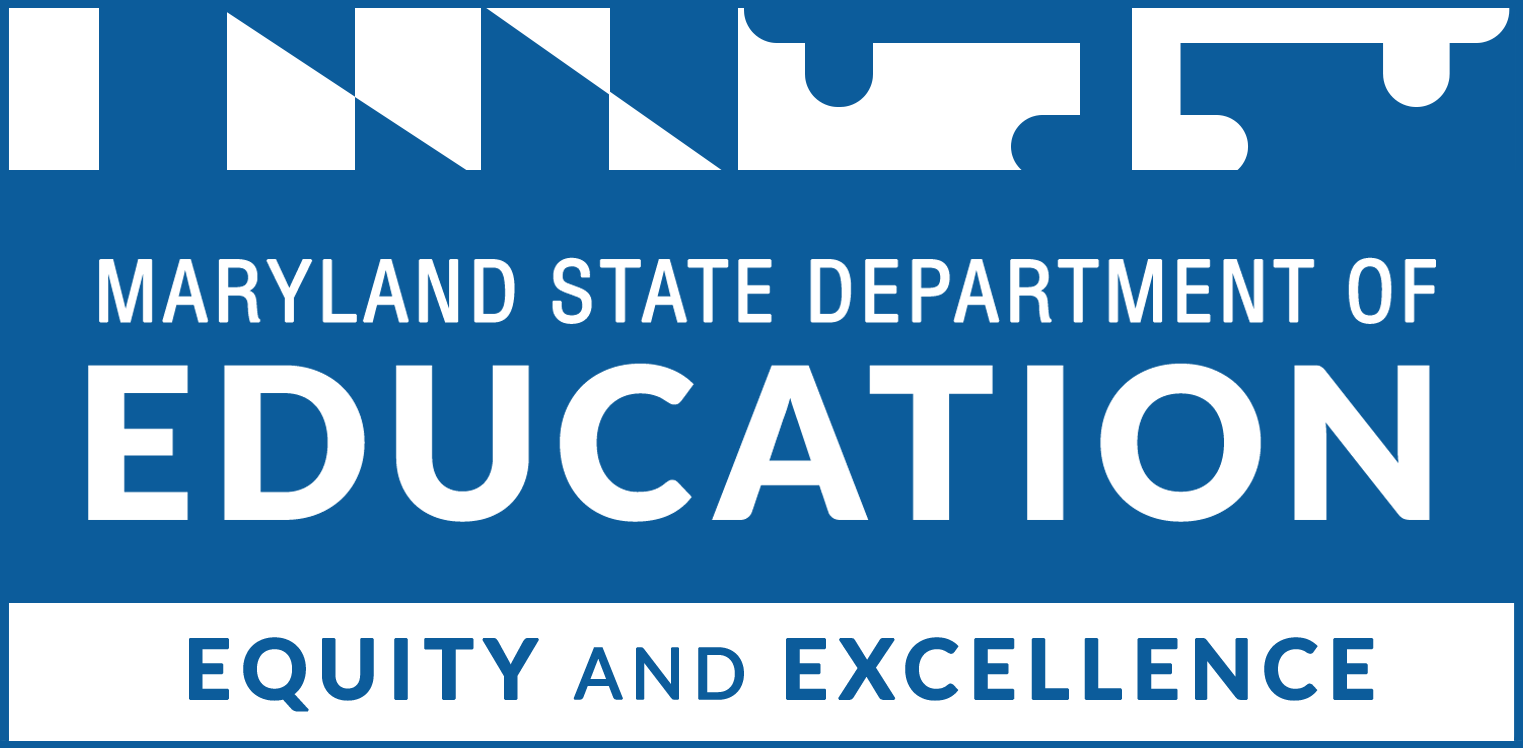 Table of ContentsInstructionsComplete this application electronically by typing directly into the fillable fields and charts. Do not alter or remove sections. When finished, save the application document as a pdf to your computer and obtain appropriate signatures. The completed Application should be saved as a pdf an emailed to:Dean Kendall, CTE Career Programs and Grants SpecialistDivision of Career and College ReadinessMaryland State Department of EducationPhone: 410-767-1904Email: Dean.Kendall1@maryland.gov Cover Page (1-page) Program Title:	 Project/Program Director:   Director Phone:	  	Director email:	Institution/Agency Name:   	Institution/Agency Address:  Project Statement: Estimated annual budget by type of funds for July 1, 2022 – June 30, 2023:____________________________________________________________		_____________________________             Head of Agency Printed Name						Date  	 	             ______________________________________________________________		_____________________________             Head of Agency Signature						Date  	 	             Project Abstract (1-page)In the Project Abstract, introduce the project to the reader. See the Grant Information Guide for further guidance. Extent of NeedIdentify a clearly defined problem, and how the use of these funds will address the problem. Applicants should include the target audience and expected outcomes. Be sure to identify the MSDE Career Cluster and CTE program(s) of study for which the affiliate partner will provide support.Evidence of ImpactDescribe how the plan and strategies being implemented will lead to the desired impact. See the Grant Information Guide for guidance. GoalsApplicants are required to set goals for the project. Outcomes measure progress towards meeting the overall goal of the program. Determining the program goal(s) and outcomes is an important part of the next step of evaluating your program. Applicants must complete the chart in the application with program goals that align to Education Statute §21–204: Applicants must also set goals that align with the Perkins Core Indicators of Performance listed below:Plan of Operation (5-page limit)Describe how the project will address: developing and implementing on-going professional learning, identifying, developing, vetting, and implementing program resources and/or upgrades to curriculum, support for CTSOs, support the Statewide Program Advisory Committee, and/or participating in and/or identifying key contacts from secondary, postsecondary and industry for implementation of activities. Describe how the applicant will apply for continuing professional development (CPD) credits for professional learning experiences. Describe how the project will offer articulated and/or transcripted credit college credit to CTE students who complete the identified CTE program of study.Key PersonnelThe management plan clearly defines the roles, responsibilities, tasks, and deadlines of key contributors to make sure your program is a success. Ensure that all administrative and key personnel responsible for the successful implementation and monitoring of the grant requirements are captured here. Provide one-page resume(s) in the appendix for each key personnel. *Add more rows if necessaryTimelineApplicants must provide a timeline for all proposed activities using the chart provided in the application. Be sure to include important key activities that are vital to the planning, implementation, and evaluation of the project. See a sample timeline below:*Add more rows if necessaryEvaluation and Dissemination 						Describe how the affiliate will operationalize an evaluation plan to ensure that the proposed program supports overall goals of the grant. Include the evaluation methods that will be used to determine the overall success of the project.Describe the project monitoring processes, including measurable improvements expected to occur once the program/activity has been fully implemented. What data will be reviewed to indicate that the program/activity has had the intended effects?Budget and Budget Narrative1. Salaries & Wages (list each position separately) Using the space below, explain how the costs for salaries & wages above are necessary, reasonable, and cost-effective. Be sure to describe the number of staff attend trainings. If funds are used to hire substitute staff, include amounts. Include FICA/Benefits if applicable.2. Contracted ServicesUsing the space below, explain how the costs for contracted services above are necessary, reasonable, and cost-effective. 3. Supplies & MaterialsUsing the space below, explain how the costs for supplies & materials above are necessary, reasonable, and cost-effective. 4. Other ChargesUsing the space below, explain how the costs for other charges above are necessary, reasonable, and cost-effective. 5. EquipmentUsing the space below, explain how the costs for equipment above are necessary, reasonable, and cost-effective. 6. Transfers (indirect costs)Using the space below, explain how the costs for transfers (indirect costs) above are necessary, reasonable, and cost-effective. AppendixThe following Appendices must be included in the application for funding, but do not apply to the page limit of the Project Narrative.A signed secondary (C-1-25 MSDE budget form) or Postsecondary/Other Budget formA signed recipient assurances pageGrant Information Survey Form Lobbying and Debarment Forms (If the LEA or CC already submitted these as part of their Perkins Application, then there is no need to submit again)Type response here.Federal funds:$ State/local funds:$ Other funds (specify):$ Total:$ Type response here.Type response here.Type response here.Percentage of high school students who:CurrentGoalComplete the CTE program%%Earn industry-recognized occupational skills or credentials%%Complete a registered youth or other apprenticeship%%Secondary Core Indicators of PerformanceCurrentCurrentGoal1S1: Four-Year Graduation Rate - The percentage of CTE concentrators who graduate high school, as measured by the four-year adjusted cohort graduation rate%%%2S1: Academic Proficiency Reading/Language Arts - CTE concentrator proficiency in the challenging State academic standards adopted by the State under §1111(b)(1) of the Elementary and Secondary Education Act of 1965.2S2: Academic Proficiency Mathematics - CTE concentrator proficiency in the challenging State academic standards adopted by the State under §1111(b)(1) of the Elementary and Secondary Education Act of 1965.2S3: Academic Proficiency in Science - CTE concentrator proficiency in the challenging State academic standards adopted by the State under §1111(b)(1) of the Elementary and Secondary Education Act of 1965.3S1: Postsecondary Placement - The percentage of CTE concentrators who, in the second quarter after exiting from secondary education, are in postsecondary education or advanced training, military service or a service program that receives assistance under Title I of the National and Community Service Act of 1990 (42 U.S.C. 12511 et seq.) are volunteers as described in section 5(a) of the Peace Corps Act (22 U.S.C. 2504(a)) or are employed.%%%4S1: Non-Traditional Concentrator Enrollment - The percentage of under-represented CTE concentrators in career and technical education programs and programs of study that lead to non-traditional fields.%%%5S1: Program Quality – Recognized Postsecondary Credential Attainment - The percentage of CTE concentrators graduating from high school having attained a recognized postsecondary credential.%%%5S4: Program Quality – Technical Skill Attainment - The percentage of CTE concentrators who have met state-recognized CTE standards in the program, including assessments aligned to industry standards, if available and appropriate.%%%Post-Secondary Core Indicators of PerformancePost-Secondary Core Indicators of PerformanceCurrentGoal1P1: Postsecondary Retention and Placement - The percentage of CTE concentrators who, during the second quarter after program completion, remain enrolled in postsecondary education, are in advanced training, military service, or a service program that receives assistance under title I of the National and Community Service Act of 1990 (42 U.S.C. 12511 et seq.) are volunteers as described in section 5(a) of the Peace Corps Act (22 U.S.C. 2504(a)), or are placed or retained in employment.1P1: Postsecondary Retention and Placement - The percentage of CTE concentrators who, during the second quarter after program completion, remain enrolled in postsecondary education, are in advanced training, military service, or a service program that receives assistance under title I of the National and Community Service Act of 1990 (42 U.S.C. 12511 et seq.) are volunteers as described in section 5(a) of the Peace Corps Act (22 U.S.C. 2504(a)), or are placed or retained in employment.%%2P1: Credential, Certificate or Degree - The percentage of CTE concentrators who receive a recognized postsecondary credential during participation in or within one year of program completion.2P1: Credential, Certificate or Degree - The percentage of CTE concentrators who receive a recognized postsecondary credential during participation in or within one year of program completion.%%3P1: Non-Traditional Concentrator Enrollment - The percentage of CTE concentrators in career and technical education programs and programs of study that lead to non-traditional fields for their gender.3P1: Non-Traditional Concentrator Enrollment - The percentage of CTE concentrators in career and technical education programs and programs of study that lead to non-traditional fields for their gender.%%Type response here.Type response here.Type response here.NameTitle, Partner OrganizationResponsibilitiesProposed Key Activities DateType response here.Type response here.Line itemCalculationRequestedTotalClick here to enter text.Click here to enter text.Click here to enter text.Click here to enter text.Click here to enter text.Click here to enter text.Click here to enter text.Total for Salaries & Wages:Click here to enter text.Click here to enter text.Type response here.Line itemCalculationRequestedTotalClick here to enter text.Click here to enter text.Click here to enter text.Click here to enter text.Click here to enter text.Click here to enter text.Click here to enter text.Click here to enter text.Total for Contracted Services:Click here to enter text.Click here to enter text.Type response here.Line itemCalculationRequestedTotalClick here to enter text.Click here to enter text.Click here to enter text.Click here to enter text.Click here to enter text.Click here to enter text.Click here to enter text.Click here to enter text.Total for Supplies & Materials:Click here to enter text.Click here to enter text.Type response here.Line itemCalculationRequestedTotalClick here to enter text.Click here to enter text.Click here to enter text.Click here to enter text.Click here to enter text.Click here to enter text.Click here to enter text.Click here to enter text.Total for Other Charges:Click here to enter text.Click here to enter text.Type response here.Line itemCalculationRequestedTotalClick here to enter text.Click here to enter text.Click here to enter text.Click here to enter text.Click here to enter text.Click here to enter text.Click here to enter text.Click here to enter text.Total for Equipment:Click here to enter text.Click here to enter text.Type response here.Line itemCalculationRequestedTotalClick here to enter text.Click here to enter text.Click here to enter text.Click here to enter text.Total for (indirect cost):Click here to enter text.Click here to enter text.Type response here.Total amount requested: $ Click here to enter figure